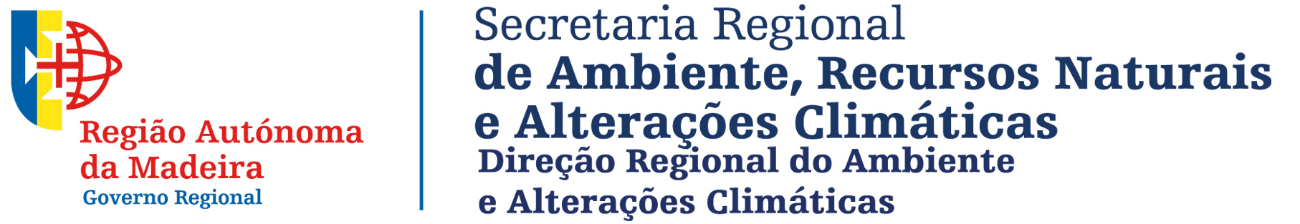 NOTIFICAÇÃO DE INCUMPRIMENTOS DA QUALIDADE DA ÁGUA PARA CONSUMO HUMANO(Decreto-Lei n.º 306/2007 de 27 de agosto, na sua redação atual)RESULTADOS DA CONTRA-ANÁLISEIdentificação da Entidade Gestora - EGIdentificação da Contra-análiseResultados da Contra-análiseNota: Nos casos em que existam mais incumprimentos ou mais de três pontos de amostragem, as tabelas podem ser replicadas (versão Word disponível no site da DRAAC).Causas e Medidas CorretivasData: 					                Assinatura do Responsável:ANEXOSAnexo A: Códigos das Causas dos IncumprimentosAnexo B: Códigos das Medidas Corretivas ImplementadasAnexo C: Códigos dos Prazos das Ações corretivasNome: Morada:Responsável técnico: Referência:Zona de abastecimento onde ocorreu o incumprimento:Ponto de amostragem (PA) onde ocorreu o incumprimento:Data da colheita em que ocorreu o incumprimento:Data da colheita para a contra-análise:                                N.º da amostra para contra-análise:                                        Responsabilidade da colheita para a contra-análise: EG      Laboratório Data da notificação do resultado da contra-análise à EG:                                   Valor do Cloro   (Cópia do boletim analítico do laboratório em anexo)                                                                              Residual:                                                   Data da comunicação dos resultados da contra-análise à Autoridade de Saúde:  (Comprovativo do envio à autoridade de saúde em anexo)PA onde ocorreu o incumprimento (designação do ponto de amostragem):PA onde ocorreu o incumprimento (designação do ponto de amostragem):PA onde ocorreu o incumprimento (designação do ponto de amostragem):PA onde ocorreu o incumprimento (designação do ponto de amostragem):PA onde ocorreu o incumprimento (designação do ponto de amostragem):PA onde ocorreu o incumprimento (designação do ponto de amostragem):PA onde ocorreu o incumprimento (designação do ponto de amostragem):ParâmetroTécnica AnalíticaValor AnalisadoValor ParamétricoUnidadesData de Leitura (Fim da Análise)LaboratórioPA na rede de distribuição (designação do ponto de amostragem, ex: a montante):PA na rede de distribuição (designação do ponto de amostragem, ex: a montante):PA na rede de distribuição (designação do ponto de amostragem, ex: a montante):PA na rede de distribuição (designação do ponto de amostragem, ex: a montante):PA na rede de distribuição (designação do ponto de amostragem, ex: a montante):PA na rede de distribuição (designação do ponto de amostragem, ex: a montante):PA na rede de distribuição (designação do ponto de amostragem, ex: a montante):ParâmetroTécnica AnalíticaValor AnalisadoValor ParamétricoUnidadesData de Leitura (Fim da Análise)LaboratórioOutro PA (designação do ponto de amostragem, ex: torneira consumidor):Outro PA (designação do ponto de amostragem, ex: torneira consumidor):Outro PA (designação do ponto de amostragem, ex: torneira consumidor):Outro PA (designação do ponto de amostragem, ex: torneira consumidor):Outro PA (designação do ponto de amostragem, ex: torneira consumidor):Outro PA (designação do ponto de amostragem, ex: torneira consumidor):Outro PA (designação do ponto de amostragem, ex: torneira consumidor):ParâmetroTécnica AnalíticaValor AnalisadoValor ParamétricoUnidadesData de Leitura (Fim da Análise)LaboratórioSelecionar os códigos dos anexos A, B e C referentes às causas dos incumprimentos, medidas corretivas implementadas e prazos das ações corretivasSelecionar os códigos dos anexos A, B e C referentes às causas dos incumprimentos, medidas corretivas implementadas e prazos das ações corretivasSelecionar os códigos dos anexos A, B e C referentes às causas dos incumprimentos, medidas corretivas implementadas e prazos das ações corretivasSelecionar os códigos dos anexos A, B e C referentes às causas dos incumprimentos, medidas corretivas implementadas e prazos das ações corretivasParâmetros em IncumprimentoCódigo da Causa (Anexo A)Código da Medida Corretiva              (Anexo B)Código do Prazo da Ação Corretiva     (Anexo C)Conclusão:CódigoCausa do IncumprimentoCCaptaçãoTEstação de TratamentoPRede de Distribuição PúblicaDRede de Distribuição DomésticaOOutra CausaSCausas CombinadasUCausa DesconhecidaTipoCódigoDescriçãoC (relacionado com a captação)C1Ações para eliminar ou mitigar a causaC (relacionado com a captação)C2Ações para substituir fonteT (relacionado com o tratamento)TEstabelecer, atualizar ou melhorar o tratamento P (relacionado com a rede de distribuição pública)P1Substituição, desconexão ou reparação de componentes defeituososP (relacionado com a rede de distribuição pública)P2Limpeza, lavagem e / ou desinfeção de componentes contaminadosD (relacionado com a rede de distribuição doméstica)D1Substituição, desconexão ou reparação de componentes defeituososD (relacionado com a rede de distribuição doméstica)D2Limpeza, lavagem e / ou desinfeção de componentes contaminadosS (medidas de segurança)S1Medidas de segurança para impedir o acesso não autorizadoO (outras)OOutras CausasE (relacionado com ações de emergência)E1Notificação e instruções para os consumidores, por exemplo, a proibição de uso, a ordem ferver água, limitações temporárias sobre o consumoE (relacionado com ações de emergência)E2Prestação de uma fonte temporária de beber alternativa de água (por exemplo, água mineral, água em contentores, navios-tanque)N (nenhuma)NNenhuma medida implementadaCódigoDescriçãoIImediato, até 1 diaSCurto prazo, até 30 diasMMédio prazo, mais de 30 dias e menos de um anoLLongo prazo, mais de um ano